2024 годМеждународные десятилетия, провозглашённые ООН: 2016–2025 – Десятилетие действий по проблемам питания 2018–2028 – Международное десятилетие действий «Вода для устойчивого развития» 2019–2028 – Десятилетие семейных фермерских хозяйств 2021–2030 – Десятилетие науки об океане в интересах устойчивого развития 2021–2030 – Десятилетие ООН по восстановлению экосистем Деcятилетия в России:2018–2027 – Десятилетие детства (Указ Президента РФ от 29 мая 2017 г. № 240)2022–2031 – Десятилетие науки и технологий в Российской Федерации (Указ Президента РФ от 25 апреля 2022 г. № 231)2024 год в России:- Указ Президента РФ от 22 ноября 2023 № 875
«О проведении в Российской Федерации Года семьи»- Указ Президента РФ от 5 июля 2021 г. № 404 «О 225-летии со дня рождения А. С. Пушкина»- Указ Президента РФ от 22 марта 2022 г. № 182 «О праздновании 100-летия со дня рождения В. П. Астафьева»- Указ Президента РФ от 6 мая 2018 г. № 197 «О праздновании 300-летия Российской академии наук»- Указ Президента РФ от 3 марта 2023 г. № 140 «О праздновании 50-летия начала строительства Байкало-Амурской магистрали»1. Основные цели, задачи и направленияМиссия библиотеки заключается в том, чтобы предоставить каждому пользователю качественный и эффективный доступ к любым информационным ресурсам, которые способствуют их образовательной, научной и профессиональной деятельности, к записанной мудрости, опыту и идеям других; содействовать культурному воспитанию граждан, быть проводником культуры, науки и новейших технологий.Цели:Встраивание в социокультурный контент округа;Ориентация деятельности библиотеки на интересы жителей округа, органов местной власти.Создание необходимых условий для обеспечения местного сообщества своевременной, достоверной и полной информацией.Задачи:Создавать и предлагать современные информационные продукты, услуги и сервисы, удовлетворяющие образовательным и научным, индивидуальным потребностям пользователей;Повышать информационную культуру, развивать информационные компетенции пользователей;Выполнять роль посредника между населением и органами местного самоуправления;Сохранять имеющийся библиотечный фонд, в том числе и электронные документы, путём комплекса мер превентивного и восстановительного характера;Проводить научно-исследовательскую, методическую работу (аналитическую, организационную, консультационную) по совершенствованию всех направлений деятельности;Создавать творческие и конструктивные отношения с другими библиотеками, укреплять лидирующие позиции библиотеки, как методического центра;Обеспечивать развитие библиотеки, повышать профессиональный уровень, развивая обучение библиотечных специалистов в соответствии с современными требованиями и профессиональными стандартами;Создавать комфортные условия для работы персонала и читателей;Создать условие доступа социально незащищённым слоям населения к информации, как способу социальной адаптации и реабилитации, возможности самообразования и расширения границ общения.Основные направления работы:правовое просвещение и воспитание правовой культуры;краеведческая деятельность;экологическое просвещение населения;содействие нравственному, духовному и эстетическому воспитанию;работа с семьей, организация досуга населения, организация делового и профессионального чтения;работа с социально-незащищенными слоями населения;продвижение Национальной программы поддержки и развития чтения.2. Контрольные показателиТаблица №13. Организация библиотечного обслуживания населенияЗадачи:	- Организация обслуживания всех населенных пунктов, входящих в зону обслуживания библиотек района;- Совершенствование форм и методов привлечения читателей.Продолжить акцию милосердия «Книга на дом» для инвалидов и читателей, не имеющих возможности самостоятельно посещать библиотеку.Провести традиционный месячник по привлечению читателей:- Разместить объявления о перерегистрации на сайте библиотеки, в соцсетях, общественных местах;- Дни всепрощения для читателей-задолжников; Дни возвращённой книги; Дни открытых дверей;- Разослать напоминания читателям-задолжникам (телефон, сообщество ВК)Таблица №3Показатели работы внестационарного библиотечного обслуживания * Кол-во учреждений и организаций, где работают чит. залы**строка 1 гр. 15 разд. 1 6НК*** Показатель признается реальным при наличии особых отметок в формуляре****Таблица к плану сокращается, остаются позиции граф: 1,4,5,6,7,8,9,10,11,12,13,14Маркетинговая деятельностьТаблица 4аЮбилеи библиотек6. Обслуживание пользователей (содержательный аспект)6.1. Общая характеристика основных направлений библиотечного обслуживания населения территории с учетом расстановки приоритетов в отчетном году. 6.2. Продвижение книги и чтения225-летие со дня рождения А.С. Пушкина100-летие со дня рождения В.П. Астафьева6.2.1. Организация развивающего чтения:Дошкольник и библиотекаРебенок младшего школьного возраста как читатель библиотекиПодросток как читающая категория 6.3. Культурно-просветительская деятельностьСохранение исторической памятиПатриотическое воспитаниеЭкологическое просвещениеСодействие нравственному, духовному и эстетическому развитию личностиПопуляризация здорового образа жизни: продвижение значимости спорта и физической культуры, профилактика СЗЗ.6.4. Обеспечение потребности в деловом и профессиональном чтении различных групп читателей, в т.ч. работа в помощь развитию малого и среднего предпринимательства, семейных фермерских хозяйств. 6.5. Краеведческая деятельность6.6. Библиотечное обслуживание народов Пермского края, диаспор и мигрантов. Тематика мероприятий. 6.7. Работа с литературой на иностранных языках6.8. Семейное чтениеРабота библиотек в Год семьи 6.9. Библиотечное обслуживание людей с ограничениями здоровья, старшего поколения, временно не работающих, детей-сирот, детей «группы риска» и др.6.10. Работа с молодёжью: исследования по вопросам чтения молодежи, молодежные клубы и объединения, организация досуга6.11. Обслуживание удалённых пользователей6.11.1. Внестационарное обслуживание 6.11.2. Обслуживание посредством официальных сайтов и интернет-страниц библиотек в социальных сетях Цель работы в социальных сетях – доступность для наших читателей, привлечение новых пользователей, создание позитивного имиджа библиотеки и популяризация фондов.Таблица №6 аФормы работы с пользователями7. Информационно-библиографическая деятельность7.1 Состояние и совершенствование СБА7.1.1. Система традиционных каталогов и картотек7.1.2. Формирование электронных библиографических ресурсов7.2. Информационно-библиографическое обслуживание7.2.1. Справочно-библиографическое обслуживание7.2.2. Текущее информирование о новых документахПровести информационные обзоры, просмотры, выставки новых книг и периодики: «Обо всём на свете в журнале и газете» День периодики                             Карьёвская СБ«Книга плюс интернет дадут тебе на всё ответ» День информации            Карьёвская СБ«7+я= семья» Обзор литературы«Путешествие по Пермскому краю» Информационный час                       Михинская СБ7.3. Формирование информационной культуры пользователей7.4. Составление библиографических пособий8. Деятельность ЦПИ 8.1.  Центр правовой информации (ЦПИ) является структурным подразделением (отделом) МЦБ с 01.01.2013 г., создан и действует согласно постановлению главы администрации Ординского района от  г. 8.2. Техническое оснащение деятельности ЦПИ: 2 компьютера, ксерокс, принтер, МФУ, ламинатор, брошюратор. 8.3. С  года введена ставка, заведующего центром правовой информации. 8.4. Задачи центра – просвещение, повышение юридической культуры и информирование населения, оказание помощи в поиске нормативно-правовых актов. Центр работает с официальными документами в печатной и электронной формах.Массовая работа по правовому просвещению населения:  8.5. В ЦПИ пользователям предоставляются следующие услуги:Бесплатные:- выполнение библиографических запросов;- подборка законодательных актов по запрашиваемой теме;- поиск нормативно-правовых актов по запросу потребителя;- просмотр правовой информации на мониторе компьютера;- предоставление правовой информации всем слоям населения.	Платные:- распечатка информации на принтере;- запись текстовой информации на электронные носители;- сканирование текстовой и графической информации;- доступ в Интернет;- копирование фондовых и личных документов;- отправка (получение) электронного письма;- ламинирование;- брошюровка документов.8.6. Успешная работа центра правовой информации невозможна без партнеров. Среди своих партнеров в деле правового просвещения населения: отдел пенсионного фонда, отдел социальной защиты, правоохранительные органы, центр занятости населения, редакции газеты «Верный путь», школы, избирательная комиссия. 8.7. Маркетинговая деятельность (изучение спроса на правовую информацию, изучение информационных потребностей пользователей и результативности справочного и информационного обслуживания, поиск новых форм и методов привлечения новых пользователей и продвижения правовой информации).8.8. Проектная деятельность центра. Краткая характеристика проектов.8.9. Нормативная база деятельности ЦПИ включает:- Положение о Центре правовой информации МЦБ- План работы ЦПИ на год.- Положение о платных услугах- Прейскурант платных услуг - Договор о сотрудничестве с ЗАО «Телеком Плюс»- Договор о предоставлении Услуги с ОАО «Ростелеком». Деятельность публичных центров правовой информацииТаблица 8.1Состояние фонда ПЦПИ и его использованиеТаблица 8.2Состав пользователей ПЦПИ, посещаемостьТаблица 8.3Мероприятия, направленные на популяризацию правовых знаний и оказание бесплатной юридической помощиТаблица 8.4Продвижение ПЦПИФормирование фондов9.1. Общая характеристика фонда9.2. Текущее комплектование 9.3. Организация фондов9.4. Сохранность фондов9.5. Электронные сетевые ресурсы9.6. Управление фондами9.7. Методическое обеспечение по формированию, организации и использованию библиотечных фондов10. Использование фонда через ВСО, МБА и ЭДД10.1. Формирование фонда ООИЕФ 10.2. Обслуживание пользователей через МБА и ЭДД 11. Управление. Работа с кадрамиМуниципальное задание на 2024 год утверждено отделом культуры, спорта и молодежной политики на услугу «Библиотечное, библиографическое и информационное обслуживание пользователей библиотеки», состоящей из одного показателя условий оказания муниципальной услуги:  в стационарных условиях – 85 000 посещений. Субсидия на исполнение муниципального задания выделена в сумме 10 570 240, 00 рублей, что больше прошлогоднего на 1 195 684 рубля (с учётом доплаты до МРОТ).Осуществить повышение квалификации библиотечных работников по Нацпроекту «Культура» по проекту «Творческие люди» 4 сотрудников.12. Организационно-методическая деятельность12.1. Методическое сопровождение деятельности библиотек со стороны ведущей библиотеки муниципального образования (ЦБ). - Оказывать методическую и практическую помощь по приоритетным направлениям библиотек округа:      а) патриотическое воспитание молодежи;      б) эстетическое и нравственное воспитание;      в) развитие творческих способностей у детей и подростков;      г) краеведение, возрождение национальных традиций;      д) экологическое воспитание       е) правовое воспитание	           						 I-IVкв.      МЦБ	12.2. Виды методических услуг/работ12.5. Методическое обеспечение повышения квалификации библиотечных специалистов12.7. Инновационная деятельность. 12.9. Издательская деятельность 12.10. Организационные вопросы деятельности отдела Мероприятия по повышению квалификации на 2024 годДиректор 						Н.И. Батракова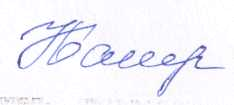 №№Показатели по библиотекам района (города)Выполнено в 2023 г.Выполнено в 2023 г.План на 2024 г.План на 2024 г.№№Показатели по библиотекам района (города)ВсегоВ т.ч. дети до 14 летВсегоВ т.ч. дети до 14 лет1234561Зарегистрированные пользователи (чел.) 6 5912 5976 5502 5002Посещения физические (кол-во)113 36249 513133 00045 0003Обращения к библиотекам удаленных пользователей (обращения к сайту) (кол-во) 3 323-7 0004Документовыдача (экз.) 146 08368 912136 00075 0005Ср. читаемость222721306Ср. посещаемость17192018Число б-к, имеющих внестац. формы (без учета книгонош)Количество внестационарных формКоличество внестационарных формКоличество внестационарных формКоличество внестационарных формКоличество внестационарных формКоличество внестационарных формКоличество внестационарных формКнигоноши***Число читателейЧисло посещенийДокументовыдача Число б-к, имеющих внестац. формы (без учета книгонош)всеговсегов том числев том числев том числев том числев том числеКнигоноши***всего, абс.всего, абс.всего, абс.Число б-к, имеющих внестац. формы (без учета книгонош)2023 г.2024 г.**Библ.пунктыВыездной чит. зал*Кол. абон.Стоянка библВирт. чит. зал Книгоноши***всего, абс.всего, абс.всего, абс.14567891011121314Муниципальные библиотекиМуниципальные библиотекиМуниципальные библиотекиМуниципальные библиотекиМуниципальные библиотекиМуниципальные библиотекиМуниципальные библиотекиМуниципальные библиотекиМуниципальные библиотекиМуниципальные библиотекиМуниципальные библиотекиМуниципальные библиотекиМуниципальные библиотекивсего711121114746055107935Участие в реализации регионального проекта «Сохраним семью – сбережем Россию»I-IV кв.ДО МЦБУчастие в ХХIII конкурсе социальных и культурных проектов ПАО «ЛУКОЙЛ» в Пермском краеМартМЦБУчастие в конкурсе, направленном на развитие библиотечного дела в 2024 году Январь  МЦБПродолжить работу по предоставлению платных услуг населениюI-IVкв.МЦБПринять участие в Дне Ординского муниципального округаАвгуст  МЦБСовместно с редакцией окружной газеты «Верный путь» принять участие в международной акции Тотальный диктант20 апреляМЦБ, АшапМедянка№ п\пМуниципальное образованиеБиблиотекаЮбилей (лет)ДатаМероприятие1Ординский МОГрызановская СБ701954Литературная игра«У библиотеки юбилей»2Ординский МОМихинская СБ7021.07.1954Час общения «Библиотечный калейдоскоп»3Ординский МОМерекаевская СБ451979Торжественное мероприятие «В кругу друзей»Название, форма работыСрок Ответствен.Участие в общероссийских и краевых акциях:Участие в общероссийских и краевых акциях:Участие в общероссийских и краевых акциях:«Дарите книги с любовью»: Общероссийская акция, посвящённая Международному дню дарения книг7-14 февраляДО ЦББиблиотеки округа«Подарите радость чтения»: Краевая акция, посвящённая Всемирному дню чтения вслух (к 145-летию со дня рождения русского писателя П.П. Бажова) мартДО ЦББиблиотеки округа«Семейный литературный диктант»: Межрегиональная акция «Кузьминки»апрельДО ЦБРегиональный день детского чтения, посвященный 55-летнему юбилею пермского детского писателя А.С. ЗеленинаиюньДО ЦББиблиотеки округа«Лучшая читающая семья»: Краевой конкурсянварь-октябрьДО ЦБ«Лучший читатель года»: Краевой конкурсI-IV кв. ДО ЦБПодготовить и отправить материалы для публикации в журнал детского литературно-художественного творчества «Родничок» №35 			 I-III кв.                ДО ЦБ«Пробуждая сердца» Творческий конкурс  До 16.01.Ашапский ДОНазвание, форма работыСрок Ответственный«Кот учёный приглашает»: Викторина по сказкам А.С. Пушкина для детей младшего школьного возрастаиюньДО ЦБ«Июнь. Шестое. Пушкин. И вновь звучат стихи» литературные посиделкииюньОО ЦБ«Во мне звучит мелодия стиха – я Пушкина читаю вновь…» Час поэзии06.06Ашапская СБ «Путешествие по дорогам сказок А.С. Пушкина» Литературный час06.06Ашапский ДО«Кот ученый приглашает» викторина по сказкам Пушкина июньВтороключиковская СБ«Пушкинский день» Литературная викторина июньГрызановская СБ«Литературный лабиринт»июньКарьёвская СБ«Мир А.С. Пушкина» Квест-игра для детейфевральКрасноясыльская СБ«Литературный дилижанс»: Игра-путешествие ко дню рождения А.С. ПушкинаиюньМалоашапская СБ«Звучи, божественная лира!»: Поэтическая гостинаясентябрьМалоашапская СБ«Как вечно пушкинское слово»: литературный часфевральМедянская СБ«И впредь шуметь его глаголам…»: ПрезентацияиюньМедянская СБ«По сказкам А.С. Пушкина» Литературное путешествие июньМерекаевская СБ«Великий поэт великой России» Тематический час06 июняМихинская СБ«Он наш поэт, он наша слава!», Пушкинский часоктябрьОпачёвская СБ«Волшебное путешествие в страну сказок», литературная играиюньСосновская СБ«Читаем Пушкина все вместе» Онлайн-марафониюньШляпниковская СБ«В волшебной пушкинской стране» литературное путешествиеиюньШляпниковская СБ«Как у наших у ворот сказка Пушкина живёт!» Турнир по сказкам А.С. ПушкинаШляпниковская СБОформить книжные выставки:Оформить книжные выставки:Оформить книжные выставки:«И в новом веке Пушкин с нами»июньОО ЦБ«Он наш поэт, он наша слава»ИюньАшапская СБ«Поэзия Пушкина - веков связующая нить»июньКарьёвская СБ«Живёт в потомках вечный Пушкин»июньМалоашапская СБ«К Пушкину – сквозь время и пространство»июньМедянская СБНазвание, форма работыСрок Ответственный«С любовью к русской деревне» Литературный вечермайОО МЦБ«Астафьев родом из Сибири» Час краеведениямайАшапская СБ«Астафьев родом из Сибири» Час краеведения30.04Ашапский ДО«Знаком ли ты с творчеством Астафьева?» Литературный ринг по произведениям майВтороключиковская СБ«Васюткино озеро» Литературное чтение майГрызановская СБ«Открываем богатства Астафьева» Час с викториной майКарьёвская СБ«Виктор Астафьев в стране детства» Викторина для детейМайКрасноясыльская СБ«А вместо детства – война»: Урок-память по рассказам В.П. АстафьевамайМалоашапская СБ«Васюткино озеро» громкие чтенияапрельМедянская СБ«Мир Астафьева» День чтения МайМерекаевская СБ100-летие со дня рождения В.П. Астафьева. Тематический часмайМихинская СБ«Читаем Астафьева вместе», громкие чтениямайСосновская СБ«Астафьев известный и неизвестный» литературные чтенияапрельШляпниковская СБКнижные выставки:Книжные выставки:Книжные выставки:«Сибирский самородок» -100 лет В.П. АстафьевамайОО МЦБ«Всё не умолкает во мне война…»майАшапская СБ«Мир книг Виктора Астафьева»: Книжная выставка офлайн, обзор книг онлайнапрель, майМалоашапская СБ«Бессмертие Астафьева в его книгах»апрельМедянская СБ«Всё не умолкает во мне война»апрельОпачёвская СБНазвание, форма работыСрок Ответствен.«Волшебный мир сказок Г.Х. Андерсена»: Литературное занятиемартДО ЦБ«Большое космическое путешествие»: Познавательное мероприятие, посвящённое Дню космонавтики и 90-летию со дня рождения Ю.А. ГагаринаапрельДО ЦБ«Хочу всё знать!»: Познавательно-игровое занятиеIV кв.ДО ЦБ«В гостях у домовёнка Кузи» Литературно-игровая программа  январьАшапский ДО«Новогодняя угадай-ка» игровая программа январьВтороключиковская СБ«Самое красивое слово – мама» маршрутная игра  ноябрьВтороключиковская СБ«Рождественские забавы» Конкурсно-игровая программа январьГрызановская СБ«Конек-Горбунок», Праздник книги к 190-летию сказкииюльГрызановская СБ«Чьи голоса?» Познавательный час апрельКарьёвская СБ«Поделки для пап» Час творчества февральКарьёвская СБ«Вот какие фантазёры» День творчества и вдохновения для детей ЯнварьКрасноясыльская СБ«Чемодан с загадками» Литературная викторина на День детской книгиАпрельКрасноясыльская СБ«Мы за чистую планету»: Игровой часмартМалоашапская СБ«Путешествие по сказкам»: Литературный круиз по произведениям детских писателей А.С. Зеленина, В.В. Бианки, А.С. Пушкина и др., народным сказкамв течение годаМалоашапская СБ«В гостях у доктора Градусника» Час полезной информацииапрельМалоашапская СБ«Журнальное ассорти»: Обзор детских журналовсентябрьМалоашапская СБ«Самое главное слово»: урок вежливости, посвящённое всемирному Дню «спасибо»январьМедянская СБ«Что за чудо – снеговик»: день весёлых затей к всемирному Дню снеговикаянварьМедянская СБ«Читаем сказы Бажова»: громкие чтенияянварьМедянская СБ«Лесные полянки Виталия Бианки»: громкие чтенияфевральМедянская СБ«Синичкин день» Эко-час ноябрьМерекаевская СБ«Птичка–невеличка» Познавательный часиюньМихинская СБ«По дорогам сказок А. С. Пушкина», тематическое развлечениеиюньОпачёвская СБ«Новый год отметим вместе - танцем, юмором и песней!» игровая программаянварьСосновская СБ«Книжкино царство» экскурсия в библиотеку1 кв.Сосновская СБ«Звонкий месяц май» развлекательная программамайСосновская СБ«Детство - это мы!» праздник детстваиюньСосновская СБ«В поисках золотого ключика» игровое мероприятиесентябрьСосновская СБ«Жили — были…» познавательный часмартШляпниковская СБ«Сказочные персонажи без дела не сидят» викторина  майШляпниковская СБ«Мы один народ – у нас одна страна» беседаноябрьШляпниковская СБ«Посвящение в читатели»: Экскурсия по детскому отделу для первоклассниковфевральДО ЦБ«В гостях у Малыша и Карлсона»: Литературное путешествие по книге шведской детской писательницы А. Линдгрен «Малыш и Карлсон»мартДО ЦБ«Цвет настроения – книжный»: Литературно-игровое мероприятиеI кв.ДО ЦБ«В сказку с Цветиком-Семицветиком»: Литературная игра для детей младшего и среднего возрастаII кв.ДО ЦБ«День дублёра»: Акция к Общероссийскому Дню библиотек для детей младшего и среднего школьного возрастаII кв.ДО ЦБ«На весёлой волне Григория Остера»: Литературное развлечениеII кв.ДО ЦБ«Созвездие лучших читателей»: Литературный праздник для детей младшего и среднего школьного возрастадекабрьДО ЦБ«В кругу друзей»: Клуб настольных игрI-IV кв.ДО ЦБ«Творчество Акимушкина И.И» БеседамартАшапский ДО«Дружба верностью сильна» Игровая программа в День защиты детей01июньАшапский ДО«Академия Клеточки и Линеечки» игровая программа сентябрьВтороключиковская СБ«Маленькие в мире взрослых» литературно–правовая игра, посвящённая Всемирному дню ребёнканоябрьВтороключиковская СБ«Здравствуй праздник, здравствуй лето!» театрализованная игровая программа, посвящённая Дню защиты детей.июньВтороключиковская СБ«Что подскажет Светофор» игровая программа августВтороключиковская СБ«Каменный цветок» Литературное чтение к 145-летию П.П. Бажова январьГрызановская СБ«Всезнайка» Викторина по сказкам мартГрызановская СБ«Есть такая профессия - родину защищать» Игра по станциямфевральКарьёвская СБ«В царстве сказов Бажова» Игровая программа январьКарьёвская СБ«Подарок самой красивой» Час творчества к Международному женскому дню мартКарьёвская СБ«Мурзилка-лучший друг на свете!» Игровой час к 100-летию журнала «Мурзилка»мартКарьёвская СБ«Он сказал, поехали!» играапрельКарьёвская СБКонкурс рисунков на асфальте «Символы России»июньКарьевская СБ«Страна детства» Игровая программа в Международный день защиты детейиюньКарьёвская СБ«Путешествие на остров Книголюбов» Литературная играАвгустКрасноясыльская СБ«Интересные факты о домашних животных» Час общенияНоябрьКрасноясыльская СБ«Зимы волшебной чудеса», викторина по зимним сказкам и мультфильмамянварьМалоашапская СБ«Армейский час», конкурсно-игровая программа к 23 февраляфевральМалоашапская СБ«Из басни слова не выкинешь», литературный час к 255-летию И.А. КрыловамартМалоашапская СБ«Космоса далёкие планеты», игровая программаапрельМалоашапская СБ«Вот оно, какое наше лето», акция (викторины, игры на детской площадке)июньМалоашапская СБ«Литературный дилижанс»: Игра-путешествие ко дню рождения А.С. ПушкинаиюньМалоашапская СБ«Ура! Школа!»: Мастер-класс закладка для книгисентябрьМалоашапская СБ«Если добрый ты – это хорошо!»: час общения, посвящённый всемирному Дню проявления добротыфевральМедянская СБ«Поэзия как музыка души»: час поэтического настроениямартМедянская СБ«По Млечному пути»: игровая программаапрельМедянская СБ«Весёлые туристы»: игра-путешествиесентябрьМедянская СБ«Хлебу – почтение вечное!»: час интересных встречоктябрьМедянская СБ«Вселенная Кира Булычёва»: литературный часоктябрьМедянская СБ«Хлеб – всему голова» Познавательный час октябрьМерекаевская СБ«Рождественские забавы» Игровая программаянварьМихинская СБ«Как на масляной неделе» Игровая программаянварьМихинская СБ«Вас ждут приключения на острове чтения» Литературная играмартМихинская СБ«О природе с любовью» Эко-часиюньМихинская СБ«Солнце светит всем», игровая развлекательная программаИюнь-июльОпачёвская СБ«Волшебное путешествие в страну сказок» литературная играянварьСосновская СБ«День весёлого снеговика» развлекательная программаянварьСосновская СБ«Тропинка Лукоморья», игра-викторина к дню памяти А.С. ПушкинафевральСосновская СБ«Как на масляной неделе…» развлекательное мероприятиемартСосновская СБ«Любимые сказки Андерсена» литературная игра, посвящённая Международному дню детской книги и дня рождения Х.К. АндерсенаапрельСосновская СБ«Экскурсия в небо» игра-путешествие посвящённая Дню КосмонавтикиапрельСосновская СБ«Мы о войне стихами говорили», литературный часмайСосновская СБ«Дружно, весело и интересно» веселая эстафетаиюньСосновская СБ«А завтра была война…», час памятииюньСосновская СБ«Радуга улыбок» развлекательная программаиюльСосновская СБ«Движение - это жизнь, когда по правилам» эстафета по ПДДавгустСосновская СБ«Раз, два, три, четыре, пять – летом некогда скучать», спортивная программаавгустСосновская СБ«Гордо реет флаг державный», патриотический часавгустСосновская СБ«Осенний букет» мастер- класссентябрьСосновская СБ«Туристическое путешествие» игровая программа, посвящённая Дню туризмасентябрьСосновская СБ«Улыбашки» игровая программа посвящённая Всемирному Дню улыбкиоктябрьСосновская СБ«Осеннее обострение», танцевально-игровая программаоктябрьСосновская СБ«Экология природы- экология души» Синичкин день, день помощи зимующим птицамноябрьСосновская СБ«Цветок и женщина похожи» выставка рисунков ко Дню материноябрьСосновская СБ«Юный пожарник», познавательная игровая программа по ППБноябрьСосновская СБ«Большие права маленького гражданина», игровая познавательная программа, посвященная Дню Российской КонституциидекабрьСосновская СБ«По дорогам сказок А.С. Пушкина» игровая программаиюньШляпниковская СБ«В волшебной пушкинской стране» литературное путешествиеиюньШляпниковская СБ«Дети без прав – Россия без будущего» беседы с элементами игрыноябрьШляпниковская СБНеделя детской книги:Всероссийская Неделя детской и юношеской книгимартДО ЦБ, б-ки- «Книги собирают друзей» Игра- «Птичка на книге» Мастер-класс закладки с изображением птиц- «В гостях у сказки» Громкое чтение  - «Иллюстрации к любимой книге» Конкурс мартКарьёвская СБ«Как прекрасен книжный мир!», неделя детской и юношеской книги (викторины, творческие часы, обзоры)мартМалоашапская СБ«Книжкина неделя» Игровая программамартМихинская СБ«Неделя детской книги»: игровые, познавательные мероприятиямартСосновская СБ«Нам с книгой назначена встреча» викторинамартШляпниковская СБОформить книжные выставки:Оформить книжные выставки:Оформить книжные выставки:«Забытые книги желают познакомиться»: для детей младшего и среднего школьного возрастамартДО ЦБ«Разыскиваются принцессы!»: для детей младшего и среднего школьного возрастаапрельДО ЦБ«В гостях у дедушки Крылова»: к юбилею И.А. КрыловафевральМедянская СБ«Через книги к звёздам»апрельМедянская СБ«Снежная нежная сказка зимы»декабрьОпачёвская СБ«Богатство русского фольклора»: Познавательный час для детей среднего школьного возрастасентябрьДО ЦБ«Увлекательный мир книг Тамары Крюковой»: Обзор произведений современной писательницы для детей среднего школьного возрастаIII кв.ДО ЦБ«Новое поколение выбирает чтение!»: Участие во Всероссийском дне чтения для детей среднего школьного возрастаоктябрьДО ЦБ«От улыбки станет всем светлей»: Урок толерантности, посвящённый Международному дню толерантности для детей среднего школьного возрастаноябрьДО ЦБ«Весны прекрасное мгновенье» Литературный час 07 мартАшапский ДО«Я зажгла заветные свечи, чтобы этот светился вечер» Литературный вечер, посвящённый судьбе и творчеству А.А. Ахматовой Июнь Ашапский ДО«Новогодние приключения, или к Новому году готовы!» квестдекабрьВтороключиковская СБ«Библиосумерки 2024» всероссийская акцияапрельВтороключиковская СБ«Крыловские образы»: Литературный вечер к 255-летию со дня рождения И.А. КрыловафевральГрызановская СБКружок «Умелые ручки»Январь-декабрьКарьёвская СБ«Дети – герои ВОВ» Патриотические громкие чтения майКарьёвская СБ«Открытка коллективная» Мастер-класс к Дню РоссиииюньКарьёвская СБ«С книжкой на скамейке» Громкие чтенияиюль Карьёвская СБ«День лермонтовской поэзии в библиотеке» Литературный час к 210-летию М.Ю. ЛермонтоваоктябрьКарьёвская СБ«День защитника Отечества» Урок мужестваФевральКрасноясыльская СБ«О тех, кто не вернулся» Урок патриотизма ДекабрьКрасноясыльская СБ«Драгоценные россыпи»: Литературная игра к 145-летию П.П. БажоваянварьМалоашапская СБ«Гений русской науки»: Устный журнал к 190-летию Д. И. МенделеевафевральМалоашапская СБ«А вместо детства – война»: Урок-память по рассказам В.П. АстафьевамайМалоашапская СБ«Три цвета Родины»: Литературно-историческая панорамаавгустМалоашапская СБ«Как не стать жертвой террора»: Видео-чассентябрьМалоашапская СБ«Закон. Право. Государство»: Информационный часдекабрьМалоашапская СБ«Память, застывшая в рифмах»: Конкурс чтецовянварьМедянская СБ«Брось курить – вдохни свободно»: час общениямайМедянская СБ«Душа России в символах её»: беседаиюньМедянская СБ«Скажем наркотикам – НЕТ»: беседаиюньМедянская СБ«Белый, синий, красный цвет – символ славы и побед»: беседаавгустМедянская СБ«Лечу я вольной птицей…» литературный час к юбилею М. ЛермонтоваоктябрьМедянская СБ«День белых журавлей»: библиотечный часоктябрьМедянская СБ«Гарант свободы человека»: урок общениядекабрьМедянская СБ«Наше здоровье в наших руках» Тематическая беседа апрельМерекаевская СБ«Если с другом вышел в путь» Игровая программаИюнь Михинская СБ«Страна любимых героев» ВикторинаиюньМихинская СБ«Путешествие в книжный город» Квестиюнь Михинская СБ«Чернобыль – это не должно повториться», урок мужестваапрельСосновская СБ«Война.  Победа. Память. Мы» торжественное возложение цветов и венков к обелискумайСосновская СБ«Давайте не будем курить!» акциямайСосновская СБ«Беслан - боль и скорбь всей планеты», тематическая беседа по профилактике экстремизма и терроризмасентябрьСосновская СБ«Белый журавлик», мастер- класс, посвященный Дню белых журавлейоктябрьСосновская СБ«День памяти жертв политических репрессий» час памятиоктябрьСосновская СБ«Пусть всегда будет мама!» литературно- музыкальная программаноябрьСосновская СБ«Как у наших у ворот сказка Пушкина живет!» турнир по сказкам А.С. ПушкинаиюньШляпниковская СБ«А он, мятежный, просит бури…» литературные чтенияоктябрьШляпниковская СБ«Правовые знания школьнику» беседы с элементами игрыноябрьШляпниковская СБОформить выставки:Оформить выставки:Оформить выставки:«Время читать!»: Книжный хит-парад для детей среднего школьного возрастаI кв.ДО ЦБИнформационный стенд «Правда и ложь об алкоголе», сентябрьВтороключиковская СБ«Умные строки великих поэтов» к всемирному дню поэзии мартГрызанговская СБ«Правда о войне» к 105-летию К.Д. Воробьева сентябрьГрызановская СБ«Гайдар и его команда»январьМедянская СБ«Горячий снег памяти»мартМедянская СБ«Сквозь видный миру смех» к юбилею Н.В. ГоголяапрельМедянская СБ«И в шутку и в серьёз»апрельМедянская СБ«Мир и дар Набокова» к юбилею В. НабоковаапрельМедянская СБ«Ушла на фронт ещё девчонкой» к юбилею Ю. ДруниноймайМедянская СБ«Подвиг, воскрешённый в слове» к юбилею Б. ВасильевамайМедянская СБ«Хэллоуин в книжных ужастиках», нетрадиционная книжная выставкаоктябрьОпачёвская СБ«Дорога к беде» к Всемирному Дню борьбы со СПИДомдекабрьСосновская СБ«Девятьсот дней мужества»: Патриотический час, посвящённый 80-летию со дня снятия блокады Ленинграда для детей среднего школьного возрастаянварьДО ЦБ «Россия и Крым – общая судьба» исторический часмартОО ЦБ«Герой дня – Юрий Гагарин» интеллектуальная игра  апрельОО ЦБ«Былое в памяти не стёрто» час истории, посвященный Дню памяти жертв политических репрессииоктябрьОО ЦБ«Ленинград. Блокада. Память» Час памяти26.01Ашапская СБ«Блокадный хлеб» Акция26.01Ашапская СБ«История 12 апреля» урок истории11.04Ашапская СБ «Государственные символы России» историко – патриотический час22.08Ашапская СБ«Памяти жертвам террора» час мужества03.09Ашапская СБ«О том, что дорого и свято» Урок мужества: 80 лет со дня снятия блокады города Ленинграда26 январьАшапский ДО«Вечный огонь Сталинграда» беседа 12+	февральАшапский ДО«По необъятной родине нашей» День воссоединения Крыма и России Литературное путешествие 12+15 мартАшапский ДО«День памяти» Беседа День памяти и скорби 12+21 Июнь Ашапский ДО«День памяти жертв политических репрессий» Беседа 12+Октябрь Ашапский ДО«От Байкала до Амура» Исторический слайд-фотохроника к 50-летию с начала строительства БАМ ноябрьВтороключиковская СБ«Хлеб той зимы» литературная программа январьВтороключиковская СБ«Под флагом России» велопробегавгустВтороключиковская СБ«День памяти и скорби» поэтический реквиемиюньВтороключиковская СБ«БАМ - стройка века» Страницы историииюньКарьёвская СБ«Обыкновенный фашизм» Устный журнал к Международному дню памяти жертв Холокоста ЯнварьКарьёвская СБ«Блокада Ленинграда» Час мужестваянварьКарьёвская СБ«Сталинградская битва» Час историиФевральКарьёвская СБ«Чернобыль – факты, свидетельства, уроки» Час воспоминаний  апрельКарьёвская СБ"Дорогами мужества" Видеоурок к 50-летию начала строительства БАМИюльКрасноясыльская  СБ«Запомни этот город – Ленинград!» Историко-патриотический часЯнварьКрасноясыльская СБ«Героями не рождаются, героями становятся!» Тематическая программаДекабрьКрасноясыльская СБ«От Байкала до Амура»: Исторический экскурсоктябрьМалоашапская СБ«Гагарин в судьбе моей страны»: Информационный час + выставкаапрельМалоашапская СБ«От глиняной таблички до книжной странички»: Тематический часмайМалоашапская СБ«Последние часы мира»: Час памятииюньМалоашапская СБ«Этой боли не будет забвенья», час истории (День памяти жертв политических репрессий в России)октябрьМалоашапская СБ«Славный день в истории России», патриотический квизноябрьМалоашапская СБ«Битва под Москвой»: Час историидекабрьМалоашапская СБ«Блокады черное кольцо развеял гром салюта»: Урок памятиянварьМедянская СБ«Сталинград: пылающее эхо войны»: Урок мужествафевральМедянская СБ«Память нашу не стереть годами»: час историимайМедянская СБ«Огненная дуга»: исторический часавгустМедянская СБ«Славе не меркнуть, памяти жить»: час историисентябрьМедянская СБ«День начала контрнаступления под Москвой»: урок мужествадекабрьМедянская СБ«Город, который победил» Урок мужества (80 лет со дня снятия блокады Ленинграда)январьМерекаевская СБ«Непокорённый Ленинград» Час мужестваянварьМихинская СБ«Блокадный хлеб» АкцияянварьМихинская СБ«Несломленный, не побеждённый» ВыставкаянварьМихинская СБ«200 дней мужества и стойкости» Тематический часфевральМихинская СБ«День памяти и скорби» МитингиюньМихинская СБ«Блокада Ленинграда», викторина к 80-летию со дня снятия блокады города ЛенинградаянварьОпачёвская СБ«День памяти и скорби», час памятииюньОпачёвская СБ«БАМ – 50 лет», информационный часиюльОпачёвская СБ«День Героев Отечества», просмотр видеоролика декабрьОпачёвская СБ«Дорога железная, Байкало-Амурская» презентацияиюньСосновская СБ«Мужество и стойкость Ленинграда» беседа, посвященная памяти Дня снятия блокады ЛенинградаянварьСосновская СБ«А завтра была война…», час памятииюньСосновская СБ«День памяти жертв политических репрессий» час памятиоктябрьСосновская СБ«Неизвестный солдат - ты для каждого вечно живой», час памятидекабрьСосновская СБ«Блокадная ласточка» АкцияянварьШляпниковская СБ«Война глядит сквозь книжные страницы» литературные чтенияапрельШляпниковская СБ«Зажгите свечи» АкцияиюньШляпниковская СБ«Правда истории: память и боль» урок память, к Дню памяти жертв политических репрессийоктябрьШляпниковская СБОформить книжные выставки:Оформить книжные выставки:Оформить книжные выставки:«Былое в памяти не стёрто»октябрьОО ЦБ«Ленинградская блокада» ЯнварьАшапская СБ«Герои звёздных дорог»АпрельАшапская СБ«Город стойкости и славы» к 80-летию снятия блокады Ленинграда январьГрызановская СБ«Мамаев курган» к Дню разгрома советскими войсками немецко-фашистских войск в Сталинградской битвефевральГрызановская СБ«Курская дуга» к Дню разгрома советскими войсками немецко-фашистских войск в Курской битве августГрызановская СБ«Наш российский триколор»августКарьёвская СБ«Без срока давности», к дню памяти жертв политических репрессийоктябрьКарьёвская СБ«Имя твоё неизвестно. Подвиг бессмертен" День неизвестного солдатадекабрьКарьёвская СБ«Блокадной вечности страницы»январьМалоашапская СБ«А память сердце бережёт…»: к Дню памяти воинов-интернационалистовфевральМалоашапская СБ«Читаем, чтобы помнить…»: Выставка-память к Дню неизвестного солдатадекабрьМалоашапская СБ«Дорога жизни блокадного Ленинграда»январьМедянская СБ«День Бородино»сентябрьМихинская СБ«И в памяти, и в книге - навсегда», к дню ПобедымайОпачёвская СБ«Крым в нашем сердце»мартСосновская СБ«Победная викторина»: Мероприятие на интерактивной площадке к Дню Победы для детей младшего и среднего школьного возрастамайДО ЦБ «Я рисую Победу»: Патриотическая акция для детей младшего и среднего школьного возрастаапрель-майДО ЦБ «Под флагом России живу и расту!»: Мастер-класс, посвящённый Дню государственного флага для детей младшего и среднего школьного возрастаавгустДО ЦБ«Война. Блокада. Ленинград.» урок мужества  январьОО ЦБ«Подвиг Сталинграда», час мужества.  14+февральОО ЦБ«Души опалённые Афганом» час истории 14+февральОО ЦБ«Россия и Крым – общая судьба» исторический час мартОО ЦБ«Георгиевская ленточка» - всероссийская акцияАпрель-майОО ЦБ«Бессмертный полк» - всероссийская акциямайОО ЦБИнтерактивная площадка «В сердце ты у каждого, Победа»!майОО ЦБ«Сыны Отечества – Защитники Земли»: Урок России	21.02Ашапская СБ«Дорогами войны» познавательная игра07.05Ашапская СБ«И сердцу по – прежнему горько» день памяти21.06Ашапская СБ«Нам жить и помнить» час патриотизма10.12Ашапская СБУчастие в акции «Окна Победы»МайАшапская СБ«Блокадный хлеб» Всероссийская акция 0+ январьАшапский ДО«Космическое путешествие» Игровая программа День космонавтики. 6+12 Апрель Ашапский ДО«Трагедия и боль» Беседа в День памяти погибших на Чернобыльской АЭС 14+26 Апреля Ашапский ДО«Война глядит сквозь книжные страницы» Интерактивная площадка в День Победы 12+09 Май Ашапский ДО«Мы дети России» Флэш-моб 6+12 июняАшапский ДО«Забытая война» Беседа о Первой мировой   Июль Ашапский ДО«День государственного флага» Беседа 12+22.08 Ашапский ДО«Мы против террора» Беседа 12+03.09Ашапский ДО«Когда мы едины – мы непобедимы» Беседа в День народного единства 12+НоябрьАшапский ДО«Я гражданин России» библиотечный урок 12+12.12 Ашапский ДО«Кем я стану, кем мне быть, чтобы Родине служить?!» Беседа-игра о военных профессияхфевральВтороключиковская СБ«Маленькие герои большой войны» информационный дайджестфевральВтороключиковская СБИнтерактивная площадка на 9 маямайВтороключиковская СБ«Равнение на героев» исторический часдекабрьВтороключиковская СБ«Бравые ребята» Викторина к Дню защитника Отечества февральГрызановская СБ«По дорогам Победы» Урок патриотизма майГрызановская СБ«Свеча памяти» Урок патриотизма к Дню памяти и скорби июньГрызановская СБ«Битва за Москву» Патриотический час к дню начала контрнаступления советских войск против немецко-фашистских войск в битве под МосквойдекабрьГрызановская СБ«Памятная дата России» Урок МужествафевральКарьёвская СБ«Брошь к 9 Мая» мастер-классмайКарьёвская СБ«Георгиевская лента» АкциямайКарьёвская СБ«Цветами улыбается земля» Акция добрых дел в День памяти и скорбииюньКарьёвская СБ«Единство народов» Познавательный часноябрьКарьёвская СБ«День воссоединения Крыма с Россией» Урок – беседаМартКрасноясыльская СБ«Немеркнущая слава Героев Ленинграда»: Урок мужества, истории о конкретных людях-героях, внесших вклад в победу…январьМалоашапская СБ“Кусочек хлеба и война”: Акция, раздача информационных буклетов.январьМалоашапская СБ«Великая битва на Волге»: Урок мужествафевральМалоашапская СБИнтерактивная площадка в День Победы:- «Прочти книгу о солдате», акция (распространение буклетов)- «Храним память», творческий уголок по оформлению георгиевской ленточки- «Шаги Победы», патриотическая викторина для всех групп пользователеймайМалоашапская СБ«Суровая земля Афганистана»: Патриотический часфевральМедянская СБ«Аты-баты! Будь солдатом»: Игровая конкурсная викторинафевральМедянская СБ«Героями не рождаются, героями становятся» Патриотический час совместно с Советом ветерановдекабрьМерекаевская СБ«Афганистан – наша память» Тематический часфевральМихинская СБ«Бессмертный полк». Акция9 маяМихинская СБИнтерактивная площадка у памятника 9 маяМихинская СБ«Солдатская смекалка»: викторина к Дню защитника Отечества 	февральОпачёвская СБ«Не забыть нам те года, когда кипела волжская вода» час патриотизмафевральСосновская СБ«Чернобыль – это не должно повториться», урок мужестваапрельСосновская СБ«Война.  Победа. Память. Мы» торжественное возложение цветов и венков к обелискумайСосновская СБ«Мы о войне стихами говорили», литературный часмайСосновская СБ«Гордо реет флаг державный», патриотический часавгустСосновская СБ«Чтобы не забыть – надо знать и помнить!» беседа к 35-летию со дня вывода войск из АфганистанафевральШляпниковская СБДень Отечества «С Россией в сердце» беседаиюньШляпниковская СБДень героев Отечества. «О героях наших времён» урок мужествадекабрьШляпниковская СБКнижные выставки:Книжные выставки:Книжные выставки:«В сердцах и книгах память о войне»: Выставка-гордость для детей младшего и среднего школьного возрастаII кв.ДО ЦБ«Бессмертный полк литературы»»майОО ЦБ«Былое в памяти не стёрто»октябрьОО ЦБ«Нам забыть не дано пыль афганских дорог»февральОО ЦБ«Стоит на страже Родины солдат»ФевральАшапская СБ«Поклон тебе, Великая Победа!»МайАшапская СБ«И помнит мир спасённый»ИюньАшапская СБ«Гордость и слава России» тематическая полкаДекабрьАшапская СБ«Мы память пронесем через года…»: 80 лет со дня снятия блокады города ЛенинградаянварьАшапский ДО«Вечный огонь Сталинграда»февральАшапский ДО«По необъятной Родине нашей»мартАшапский ДО«День Победы»майАшапский ДО«День памяти»Июнь Ашапский ДО«День памяти жертв политических репрессий»Октябрь Ашапский ДО«Подвиг» к дню Победы майГрызановская СБ«Героями сильна Россия» к дню Героев Отечества декабрьГрызановская СБ«Муса Джалиль - поэт герой»февральКарьёвская СБ«Мы будем чтить ваш подвиг вечно»майКарьёвская СБ«Будущее без терроризма, терроризм без будущего»сентябрьКарьёвская СБ«День государственного флага Российской Федерации»ИюньКрасноясыльская СБ«День конституции России»ИюньКрасноясыльская СБ«Трудный путь к Победе»: к Дню Победы для всех групп пользователеймайМалоашапская СБ«Мой гимн, мой флаг, моя Россия», книжная выставка-кроссвордиюньМалоашапская СБ«Афганистан, мой путь»февральМихинская СБ«Когда мы едины, мы не победимы»ноябрьМихинская СБ«Цветы – живая красота земли»: Экологическое мероприятие для детей младшего школьного возрастаII кв.ДО ЦБ«Птичья перекличка»: Экологический день в загадках и фактах, посвящённый Международному Дню птиц для детей младшего и среднего школьного возрастаапрельДО ЦБ«За природу в ответе и взрослые, и дети» игра – викторина  июньОО ЦБ«За природу все в ответе. Все – и взрослые, и дети» игра -путешествиеиюльОО ЦБ«Экологическое ассорти» игра – викторина 1/107.06Ашапская СБ«В гостях у природы» экологическая игра12.06Ашапская СБ«Рассада на окне – весна на пороге» час полезного советафевральАшапская СБ«И чудесами урожая, нас снова осень удивит» беседаОктябрьАшапская СБ«У Дачная история» беседаДекабрьАшапская СБ«Снеговик» конкурс на снежную скульптуру в дет. саду18 январьАшапский ДО«Весенняя ярмарка птиц» Библиотечный час для младшего шк. возраста02 апрельАшапский ДО«Они всегда рядом» Всемирный день животных Библиотечный час 6+04 октябрьАшапский ДО«Удивительный мир дикой природы» литературная гостиная к Всемирному дню дикой природымартВтороключиковская СБ«С туеском, лукошком по лесным дорожкам» беседа-играиюньВтороключиковская СБ«По тропкам и полянкам с Виталием Бианки» литературно-экологическое путешествиефевральВтороключиковская СБ«Красота моей деревни» Экологический час майГрызановская СБ«Экологическая кругосветка» Игра – путешествие апрельКарьёвская СБ«Чистая экология – здоровая жизнь» День информации июньКарьёвская СБ«Путешествие с морскими великанами» Эко-познавательный час, посвящённый Всемирному дню китов и дельфиновИюльКрасноясыльская СБ«Кто в заповеднике живёт»: Экологический часянварьМалоашапская СБ«Мы за чистую планету»: Игровой часмартМалоашапская СБ«Весенняя ярмарка птиц»: Урок экологииапрельМалоашапская СБ«Синичкин день»: час общенияноябрьМедянская СБ«Гуляют кошки по страницам» Литературное путешествиемартМерекаевская СБ«Чернобыльская боль». Тематический часапрельМихинская СБ«Мир, который нужно понять и любить», экологический часапрельОпачёвская СБ«Помоги птицам зимой» АкцияянварьСосновская СБ«Живи, земля!» экологический часмартСосновская СБ«Чистое село» экологический субботникмайСосновская СБ«Туристическое путешествие» игровая программа, посвящённая Дню туризмасентябрьСосновская СБ«Экология природы - экология души» Синичкин день, день помощи зимующим птицамноябрьСосновская СБ«Загадки природы родного края» викторинаапрельШляпниковская СБ«ЭкоХод отход в доход» экологическая игра исследованиеоктябрьШляпниковская СБ«Фотография с любимой книгой о природе» фотосессия в библиотекемайШляпниковская СБОформить книжные выставки:Оформить книжные выставки:Оформить книжные выставки:«Чтоб хорош был урожай, эти книги выбирай»АпрельАшапская СБ«Дары лета 2024» выставка даров природыАвгустАшапская СБ «Весенняя ярмарка птиц»апрельАшапский ДО «Они всегда рядом» Всемирный день животных октябрьАшапский ДО«Синичкин-день»декабрьАшапский ДО«Пернатые и крылатые» к Международному дню птицапрельСосновская СБ«Я душу выплесну в слова…»: встреча в литературной гостиной участников конкурса «Старовойтовские встречи»мартОО ЦБУчастие клуба «Селена» на Межрегиональной ярмарке народных промыслов г. ПермьфевральОО ЦБ«Со страниц книг на экраны» викторина ко Дню российского киноавгустОО ЦБ«Туризм – это мир, открытый для всех» познавательный чассентябрьОО ЦБ«Рождества волшебные мгновения»: Праздничные посиделкиянварьАшапская СБ«Масленица идёт» вечер отдыха 14.03Ашапская СБ«Дружба крепкая» Игровая программа 6+ 11июньАшапский ДО«Путешествие в страну знаний» Развлекательная программа 6+01 сентябрьАшапский ДО«Мама, нет дороже слова!» Конкурс чтецов 6+Ноябрь Ашапский ДО«В гостях у Дедушки Мороза» Игровая программа для детей27 Декабрь Ашапский ДО«Во всех науках мы сильны» интеллектуальный квиз к 300-летию РАНфевральВтороключиковская СБ«Трещат крещенские морозы» фольклорные посиделки, посвящённые народным приметам и праздникам январяянварьВтороключиковская СБ«Праздник вкусного блина, приближается весна!» праздничная программамартВтороключиковская СБ«Пришли Спасы – готовь припасы» фольклорные посиделкиавгустВтороключиковская СБ«Хлеб-всему голова» Викторина к Всемирному дню хлеба октябрьГрызановская СБ«Навруз» Фольклорный праздник апрельКарьёвская СБ«Про весну, любовь и красоту» Вечер отдыхаапрельКарьёвская СБ«Любовью материнской мы согреты» Литературно–музыкальная композиция в День материноябрьКарьёвская СБ"Наука в действии: эксперименты и исследования для всех" Мастер-классФевральКрасноясыльская СБ«Я поведу тебя в музей…» Виртуальное путешествие по музеям разных странМайКрасноясыльская СБ«Один день с Высоцким»: Акция к дню памяти В.С. ВысоцкогоиюльМалоашапская СБ"Великие ученые Российской Академии наук": Тематический чассентябрьМалоашапская СБ«Давайте жить дружно!»: Урок нравственностиноябрьМалоашапская СБ«Рождественский ангел»: Мастер-класс по изготовлению елочной игрушкидекабрьМалоашапская СБ«Трещат крещенские морозы»: Фольклорные посиделки, посвящённые народным приметам и праздникам январяянварьМедянская СБ«Главная профессия на земле – мама!» Тематический вечерноябрьМерекаевская СБ«Есть женщины в русских селениях». Конкурсная развлекательная программамартМихинская СБ«День семьи, любви и верности». Час общенияиюльМихинская СБ«Не красна изба углами» ПосиделкиоктябрьМихинская СБ«Назад в 90-е» Час общенияноябрьМихинская СБ«Самая милая, самая родная» Час общенияноябрьМихинская СБ«Рождественские посиделки», посвящённые народным приметам и праздникам январяянварьОпачёвская СБ«От Рождества до Крещения», познавательное развлечениеянварьСосновская СБ«300 лет Российской Академии наук: история и значимость», круглый столфевральСосновская СБ«Как на масляной неделе…» развлекательное мероприятиемартСосновская СБ«Загадки Бабушкиного сундучка», игровая программадекабрьСосновская СБ«Старый Новый год – обряды и традиции» час общенияянварьШляпниковская СБОформить книжные выставки:Оформить книжные выставки:Оформить книжные выставки:«Знаете ли вы?» познавательный коллаж, посвящённый Дню материноябрьОО ЦБ«Последний герой уходящей эпохи» - 105 лет со дня рождения Д. ГранинаянварьОО ЦБ«Он распахнул к созвездьям двери» - 90 лет со дня рождения Ю. ГагаринамартОО ЦБ«Сквозь пули и слёзы» - 100 лет со дня рождения Ю. БондаревамартОО ЦБ«Читая Шукшина – видишь Россию» - 95 лет со дня рождения В. ШукшинаиюльОО ЦБ«Волшебный Новый Год»январьАшапская СБ«Познай загадки природы» к 130-летию В.В. БианкифевральКарьёвская СБ«Мы – народ и мы едины!»НоябрьКрасноясыльская СБ«300 лет Российской Академии наук: история и достижения»: Информационный стендфевральМалоашапская СБ«Мастера зарубежной литературы»: Книжная выставкаавгустМалоашапская СБ«Самое дорогое у человека – это жизнь…»: к 120-летию со дня рождения писателя Н.А. ОстровскогосентябрьМалоашапская СБ«С Пушкиным во дворе»июньМихинская СБ«Хлеб всему голова»октябрьМихинская СБ«Здоровье на тарелке» викторина, посвящённая всемирному дню здоровья апрельОО ЦБ«100 советов на здоровье» час полезных советов06.04Ашапская СБ«День без табачного дыма» беседа30.05Ашапская СБ«Скажи сигарете. Нет!» Беседа для подростков31 Май Ашапский ДО«У доктора Айболита» Беседа для мл. шк. возрастаСентябрь Ашапский ДО«Скажем СПИДУ НЕТ!» Беседа 14+декабрьАшапский ДО«ФизкультУРА!» конкурсно - игровая программа апрельВтороключиковская СБ«День снега и зимних видов спорта» спортивный праздникянварьВтороключиковская СБ«Даже не пробуй! Это опасно!» электронная презентация (к Международному дню борьбы с наркоманией и незаконным оборотом наркотиков)мартВтороключиковская СБ«Ура, каникулы!» Спортивные игрыиюньГрызановская СБ«Здоровым будь – это правильный путь»апрельКарьёвская СБ«Жизнь без сигарет» Акция Всемирный день без табаканоябрьКарьёвская СБ«СПИД – опасно не знать» Урок здоровья декабрьКарьёвская СБ«В знании – сила, в здоровье – жизнь» Час полезных советовапрельКарьёвская СБ«Весёлые туристы» День туризмасентябрьКарьёвская СБ«Игры наших бабушек и дедушек» Спортивно-игровая программаИюньКрасноясыльская СБ«Если хочешь быть здоров» Брейн-ринг к всемирному дню здоровьяАпрельКрасноясыльская СБ«Наркотики – лестница в ад»: Информационный часмартМалоашапская СБ«Дыши свободно!»: Информационный часмайМалоашапская СБ«Путешествие на остров здоровья», спортивно-познавательная играсентябрьМалоашапская СБ«В будущее без риска»: час здоровьядекабрьМедянская СБ«Спорт нужен нам» Весёлые стартыиюньМерекаевская СБ«Маленькие хитрости крепкого здоровья» Познавательный часфевральМихинская СБ«С физкультурой мы дружны – нам болезни не страшны!», урок здоровьяоктябрьОпачёвская СБ«Мы здоровье бережем» познавательная игровая программа по ЗОЖфевральСосновская СБ«Давайте не будем курить!» акциямайСосновская СБ«Раз, два, три, четыре, пять – летом некогда скучать, спортивная программаавгустСосновская СБ«О здоровье узнаем из книг» беседамартШляпниковская СБ«По дороге к доброму здоровью» спортивные соревнования (взрослые)апрельШляпниковская СБ«Наркотик: территория тревоги» беседа - предупреждениедекабрьШляпниковская СБОформить книжные выставки:Оформить книжные выставки:Оформить книжные выставки:«Секреты здоровья и красоты»АпрельАшапская СБ«Брось курить – вдохни свободно» тематическая полкаМайАшапская СБ«Вредным привычкам – книжный заслон»июньМедянская СБ«Красота всегда в моде»ноябрьМихинская СБ«В храме умных мыслей» день открытых дверей к Общероссийскому дню библиотекмайОО ЦБ«Чтоб шагалось в ногу с веком, приходи в библиотеку!»: День открытых дверей к Общероссийскому дню библиотекмайАшапская СБВтороключиковская СБ«За любимой книжкой» Информационный час к Общероссийскому дню библиотек майГрызановская СБ«Всемирный день поэзии» Конкурс чтецовмартКарьёвская СБ«Вы спрашиваете – книги отвечают»: Час информацииАпрельКрасноясыльская СБ«С новой книгой в новый год»: Акцияянварь-мартМалоашапская СБ«Книги - юбиляры 2024 года»: Литературный глобусянварь, апрельМалоашапская СБ«Загляни в профессию»: День открытых дверей к Дню библиотекмайМалоашапская СБ«Добро пожаловать в книжное царство»: День открытых дверей к Общероссийскому дню библиотекмайМихинская СБ«Книги, которые никогда не поздно прочитать» час литературыоктябрьСосновская СБ«Пусть всегда будет книга!» Библиодень к Общероссийскому дню библиотек майШляпниковская СБ«Вот оно какое, село моё родное!»: Краеведческая акция, посвящённая Дню Ординского округа для детей младшего и среднего школьного возрастаIII кв.ДО ЦБ«Занимательное краеведение»: Интерактивная площадка на празднике День Ординского округа для детей младшего и среднего школьного возрастаавгустДО ЦБ«Селенитовая шкатулка» Мастер – класс на фестивале июльОО ЦБ«Здесь род мой, исток мой, дорога моя…» Интерактивная площадка на Дне Ординского муниципального округа августОО ЦБ«Мой округ родной – частица Родины большой» урок краеведения20.02Ашапская СБ«Сокровище малахитовой шкатулки» Литературный час к юбилею П.П. Бажова для детей27 Январь Ашапский ДО«Уральский камнерез» Беседа о мастере-камнерезе А.М. Овчинникове, для детей 06 февральАшапский ДО«Где эта улица, где этот дом?», Краеведческая интеллектуальная играапрельВтороключиковская СБ«Шкатулка сказов» литературная игра по сказам П.П. БажоваянварьВтороключиковская СБ«Сундучок ремёсел» беседа, посвящённая юбилею камнереза А.М. ОвчинниковасентябрьВтороключиковская СБ«Пермские поэты» Литературное чтение мартГрызановская СБ«Про родной любимый край всё из книжек узнавай!» Краеведческий часиюньКарьёвская СБ«Моё село, мой край родной» конкурс рисунков к дню села июльКарьёвская СБ«Моя земля, моя Россия» Историко-патриотический часИюньКрасноясыльская СБ«Знай и читай пермских писателей»: час краеведенияНоябрьКрасноясыльская СБ«Тропинками родного края»: Краеведческая викторинасентябрьМалоашапская СБ«День памятников и исторических мест» Час краеведенияапрельМерекаевская СБ«Наши земляки - участники войны» Час памятимайМихинская СБ«Гуляй село» Праздник (селу Михино – 290). Интерактивная площадкаиюльМихинская СБ«Земля любви - родимая…» час краеведческих знаниймартСосновская СБ«Помни их имена» краеведческий час памятимайСосновская СБ«Мой край родной - село моё родное» краеведческое путешествие по нашему селуиюньСосновская СБ«Люби свой край, уважай свою историю» экскурсия по селуиюньШляпниковская СБ«Кем и чем район наш славен» час познанийноябрьШляпниковская СБКнижные выставки:«Здесь Родины моей начало»ФевральАшапская СБ«Сокровище малахитовой шкатулки»Январь Ашапский ДО«На всех фронтах сражались земляки» информационный стендмайВтороключиковская СБ«Дивный край моей России»июньКарьёвская СБ«Умелые руки творят чудеса» Выставка творческих работиюльКарьёвская СБ«Живет в Перми писатель»: к юбилею А.С. ЗеленинаянварьМалоашапская СБ«Село моё родное…»: Выставка художественных работ Саляхутдиновой Р.М.апрельМалоашапская СБ«О той земле где ты родился»Январь-декабрьОпачёвская СБ«В одном прекрасном царстве»Январь-декабрьОпачёвская СБ«Мы разные, но равные» Урок толерантности14.11Ашапская СБ«Не имей сто рублей, а имей сто друзей» викторина июльВтороключиковская СБ«Традиции коми-пермяков» Час общения июньГрызановская СБ«Мы разные, но мы вместе» беседа к Международному дню толерантности  ноябрьКарьёвская СБ«Кызыклы әкиятләр» - «Забавные сказки»: Громкие чтения татарских сказокиюньМалоашапская СБ«Толерантность – территория добра»: Час общенияноябрьМедянская СБ «Путешествие в мир родного языка» Квест-играфевральМерекаевская СБ«Мы не одни в этом мире живём», викторина к дню толерантностиноябрьОпачёвская СБ «Беслан - боль и скорбь всей планеты», тематическая беседа по профилактике экстремизма и терроризмасентябрьСосновская СБ«От знака к буквам, от бересты к страницам» познавательное путешествие в историю письменности и книгииюньСосновская СБ«Капля жизни» беседа к Дню солидарности в борьбе с терроризмомсентябрьШляпниковская СБ«У нас единая планета, у нас единая семья» час добротыноябрьШляпниковская СБКнижные выставки:Книжные выставки:Книжные выставки:«Толерантность сегодня – мир навсегда»: тематическая полкаНоябрьАшапская СБ«Мәдәниятнең чикләре юк, ләкин традицияләр бар» - «У культуры нет границ, но есть традиции»мартМалоашапская СБ«Жила-была семья»: Литературная игра, посвящённая Международному Дню семьи для детей младшего и среднего школьного возрастамайДО ЦБ«Семья в книжном формате»: Сетевая акция для детей и родителей, посвящённая Году семьиI- II кв.ДО ЦБ«Милой мамочки портрет»: Творческая мастерская, посвящённая Дню матери для детей младшего и среднего школьного возрастаIV кв.ДО ЦБ«Спасибо за жизнь!»: Праздник благодарности родителямдекабрьДО ЦБ«Ромашка на счастье» интеллектуальная викторина к Дню семьи любви и верности  июльОО ЦБ«Семья, согретая любовью, всегда надёжна и крепка» конкурсная программаАвгуст07.08Ашапская СБ«Мир семейных увлечений» развлекательно – игровая программаМарт23.03Ашапская СБ«Мы читаем всей семьёй»: ФотоконкурсII кв.Ашапская СБ«Семейный кулинар» Кулинарный конкурс в Международный день семьи15.05Ашапский ДО«Семейный футбол» Спортивное соревнование в День семьи, любви и верности06.07Ашапский ДО«Великая сила в слове Семья» Игровая программа для детей 08 июльАшапский ДОЗаседание клуба «Семейные радости»I-IV кв.Ашапский ДО«Басни Крылова» чтение вслух, 225 лет со дня рождения Крылова И.А  13 февральАшапский ДО«Жизнь и судьба» литературный час, 130 лет со дня рождения Бианки В.В. 12+09 Февраль Ашапский ДО«Сказочная викторина» в Международный день книг 12+Апрель Ашапский ДО«По дорогам сказок А.С. Пушкина» Литературный час 12+06 июньАшапский ДО«Счастья вашему дому!» мастер-класс по изготовлению куклы-оберега июльВтороключиковская СБ«Семья в куче – не страшна и туча» игровая программа майВтороключиковская СБ«Мы читаем всей семьёй»: ФотоконкурсноябрьВтороключиковская СБ «Мы художники» арт-часдекабрьВтороключиковская СБ«Открытка для папы» мастер-класс февральВтороключиковская СБ«Читающая семья» Конкурс апрельГрызановская СБ«Из семейного архива» Час общения к Всероссийскому дню семьи, любви и верности июльГрызановская СБ«Продолжим вместе» Семейные чтения сентябрьГрызановская СБ«Сундучок семейных сокровищ» Игровой калейдоскоп мартКарьёвская СБ«Семья, любовь и верность» Конкурс рисунков февральКарьёвская СБ«Семье всегда почёт» Познавательная программа апрельКарьёвская СБ«Остров сокровищ» Семейная игра-конкурс майКарьёвская СБ«Здоровая семья - залог счастливого будущего» Беседа июньКарьёвская СБ«Семейная открытка» Мастер-классМайКрасноясыльская СБ«Наша дружная семья» Конкурс рисунковИюльКрасноясыльская СБ«Семья на страницах литературных произведений» Беседа-познаниеиюльКрасноясыльская СБ«Сундучок семейных сокровищ»: Игровой калейдоскопмайМалоашапская СБ«Народная кукла Берегиня»: творческий часиюльМалоашапская СБ«Наше чтение-лучшее увлечение»: праздник для читателей-семейоктябрьМалоашапская СБ«Мамы, как пуговки, на них всё держится»: Литературная играноябрьМалоашапская СБ«Тюльпанное настроение»: час отдыхамартМедянская СБ«Небесные покровители семьи»: познавательный часмайМедянская СБ«Волшебная страна детства»: игровая программаиюньМедянская СБ«Вся семья вместе, так и душа на месте» Познавательно-развлекательная программа майМерекаевская СБ«Всей семьей к нам приходите» День семейного отдыхаиюньМерекаевская СБ«О семье и семейных ценностях» Книжный обзориюньМерекаевская СБ«Вместе дружная семья» День семейного отдыхаиюльМихинская СБ«Мы читаем всей семьёй»: ФотоконкурсмайОпачёвская СБ«Моя семья – моё богатство», викторинамайОпачёвская СБ«Сегодня праздник ваш, мужчины!», мастер-класс по изготовлению подарков для папфевральСосновская СБ«Подарок для мамы» мастер-класс по изготовлению подарка для мамымартСосновская СБ«Великое чудо семья» игровая программамайСосновская СБ«Цветок и женщина похожи» выставка рисунков к Дню материноябрьСосновская СБ«Пусть всегда будет мама!» литературно-музыкальная программаноябрьСосновская СБ«Спасибо за жизнь» акциядекабрьСосновская СБ«К бабушке на оладушки» час общенияноябрьШляпниковская СБКнижные выставки:Книжные выставки:Книжные выставки:«С книгой в Год семьи»: Книжная выставка для детей и родителей, посвящённая Году семьиI кв.ДО ЦБ«Счастье начинается с семьи»: Книжная выставка, посвящённая Дню семьи, любви и верности для детей и родителейIII кв.ДО ЦБ«Семья – это дом! Семья – это мир!»Январь-декабрьОО ЦБ«Семью сплотить сумеет мудрость книг»ЯнварьАшапская СББианки В.В. «Жизнь и судьба» Февраль Ашапский ДОМеждународный день книг «Книжный бунт» Апрель Ашапский ДО«Семья - это крепость»январьКарьёвская СБ«Все начинается с семьи»апрельМалоашапская СБ«Для чтения перед сном»январьМедянская СБ«Ах, какие женщины»мартМедянская СБ«Мама, папа, я – дружная семья»Июль-августОпачёвская СБ«Мульт-кафе»: Игровая программа для детей младшего и среднего школьного возрастамарт,октябрьДО ЦБ«От Рождества до Крещения» посиделки  январьОО ЦБ«31 февраля» - час хорошего настроениямартОО ЦБ«Стиль жизни – здоровье» - вечер здоровьяапрельОО ЦБ«Закружилась в небе осень…» посиделки к Международному дню пожилых людей   октябрьОО ЦБ«Возможности – ограничены, способности – безграничны»  час доброты к Дню инвалида   декабрьОО ЦБ«Спасибо за жизнь» праздник благодарностидекабрьОО ЦБ«Мы за чаем не скучаем» посиделки01.10Ашапская СБ«Родина начинается с матери» душевный вечер22.11Ашапская СБ«Протяни руку дружбы» час общения04.12Ашапская СБКлуб «Садовод – огородник»февраль -декабрьАшапская СБ«Ларец мудрости» квест- игра по басням Крылова февральВтороключиковская СБ«Самые обаятельные и привлекательные» игровая программамартВтороключиковская СБ«В доброте» Конкурсная программа к Международному дню пожилых людей октябрьГрызановская СБ«Оставайтесь в душе молодыми…» Вечер в Международный день пожилых людейоктябрьКарьёвская СБ«Фантазия» Литературно-творческий кружок выходного дня для детей1 – 4 кв.Красноясыльская СБ«Периодика идет в гости»: Акция по доставке журналов и газет на домянварь-февральМалоашапская СБ«Наша азбука здоровья»: Час полезных советовфевральМалоашапская СБ«О женщине с любовью!»: Праздничные посиделкимартМалоашапская СБ«Мы дарим вам тепло своей души»: Тематический вечердекабрьМалоашапская СБ«Тюльпанное настроение»: час отдыхамартМедянская СБ«Сударыня – масленица»: встреча за самовароммартМедянская СБ«Улыбайтесь, господа!» час общенияапрельМедянская СБ«Для тех, кто годы не считает»: круглый столоктябрьМедянская СБ«Мама… Нет прекрасней слова на Земле…» в кругу друзей за круглым столомноябрьМедянская СБ«Новогодняя сказка»: круглый столдекабрьМедянская СБРабота кружков «Клубок» и «Дачный вопрос»январь -декабрьМедянская СБ«Передай добро по кругу» Вечер общениядекабрьМерекаевская СБ«День пожилого человека» Час общенияоктябрьМихинская СБ«Сильные духом, вам посвящается» Час здоровья.декабрьМихинская СБ«Жизнь продолжается», книжная выставка к Дню инвалидадекабрьОпачёвская СБ«Удивительный возраст осени», вечер к дню пожилого человекаоктябрьОпачёвская СБ«Дело было в январе» посиделки для пожилыхянварьСосновская СБ«Мы здоровье бережем» познавательная игровая программафевральСосновская СБ«Детство- это мы!» праздник детстваиюньСосновская СБ«Волшебное путешествие в страну сказок», литературная игра, посвящённая Пушкинскому дню РоссиииюньСосновская СБ«Жизни золотой листопад» посиделки к Дню пожилых людейоктябрьСосновская СБ«От сердца к сердцу», встреча с инвалидами, пожилыми, посвящённая Дню инвалидадекабрьСосновская СБ«ПроСТО Виктор Астафьев» литературные чтенияапрельШляпниковская СБ«Я родом не из детства - из войны» литературные чтениямайШляпниковская СБ«Быть грамотным – это важно» - акциясентябрьОО ЦБ«Служба в армии — почётная обязанность» конкурсная программа к дню призывника ноябрьОО ЦБ«Планета под названьем «Молодежь!»» музыкально - развлекательная программаиюньВтороключиковская СБ«Библионочь» АкцияапрельКарьёвская СБ«Интернет за чашкой кофе» Акция: 30 минут бесплатного Интернета, чашка горячего кофе, сладости, консультациифевральКарьёвская СБ«Как выбрать любимое дело» по профориентациимартКарьёвская СБ«Кем быть? Кем стать?»: Познавательная беседа по профориентацииапрельМалоашапская СБ«И тот бессмертен, кто Отечество воспел…», литературный вечер к 210-летию М.Ю. ЛермонтоваоктябрьМалоашапская СБ«Вредные привычки – мифы и реальность» Час информациидекабрьМерекаевская СБ«ВИЧ/СПИД – знай и живи!», книжная выставка к Всемирному дню борьбы со СПИДомдекабрьОпачёвская СБ«Защитники земли русской» викторинафевральСосновская СБ«Все женщины планеты прекрасны» литературная гостинаямартСосновская СБ«Давайте не будем курить!» акциямайСосновская СБ«Пусть всегда будет мама!» литературно-музыкальная программаноябрьСосновская СБ«Дорога к беде» книжно-иллюстрированная выставка, к Всемирному Дню борьбы со СПИДомдекабрьСосновская СБ«Мгновения войны и мира писателя Юрия Бондарева» рассказ-беседамартШляпниковская СБ«Гоголя любим… Гоголя знаем?» литературная викторинаапрельШляпниковская СБ«Читаем Лермонтова строки» литературная акцияоктябрьШляпниковская СБ«Масленица идёт» вечер отдыха13.03.Ашапская СБ«Поздравления на дому» библиотечная акция октябрьВтороключиковская СБ«Все краски жизни для тебя» рисунок на планшете девочки инвалиданоябрьВтороключиковская СБ«Мы за чистую планету»: Игровой часмартМалоашапская СБ«Путешествие по сказкам»: Литературный круиз по произведениям детских писателей А.С. Зеленина, В.В. Бианки, А.С. Пушкина и др., народным сказкамв течение годаМалоашапская СБ«В гостях у доктора Градусника» Час полезной информацииапрельМалоашапская СБ«Журнальное ассорти»: Обзор детских журналовсентябрьМалоашапская СБ«Мир сказок, рифм, стихотворений» Познавательная викторина01.06ВК Ашапская СБ«8 марта» викторина03.03Ашапская СБ«Жизнь и творчество В.М. Шукшина» викторина01.08Ашапская СБ«Рождественская викторина» январьВК Ашапский ДО«А завтра была война» ОпросмайВК«У нас единая планета, у нас единая семья» ОпросИюль ВК«Знаешь ли ты Конституцию» ОпросДекабрь ВК«Дарите книги с любовью» Всероссийская акция февральВтороключиковская СБ«С Днём рождения, любимое село» Выставка-фоторепортаж июльВтороключиковская СБ«Дарите любимым ромашки» Онлайн-акция июльКарьёвская СБОбзоры поступлений новых книг1 – 4 кв.Красноясыльская СБ«Книга-юбиляр 2024», «Слово о писателе»: Онлайн рубрика о книгах и писателях юбилярахянварь-декабрьСообщество Малоашапская СБ«Я и открытая книга»: Акция (фото за чтением)июнь-августСообщество Малоашапская СБ«Шкатулка сказов П.П. Бажова»: онлайн-викторина по сказам писателяянварьСообщество Малоашапская СБ«Семейный рецепт»: фотовыставка рецептов домашних блюд с фотографиейсентябрьСообщество Малоашапская СБ«Байкало-Амурская магистраль» Презентация онлайниюньМерекаевская СБ«Мы читаем всей семьёй»: ФотоконкурсII кв.Опачёвская СБ«В этот день вспоминаются нам имена незабытых героев» (земляки – участники Парада Победы) видео презентациямайШляпниковская СБ«Калейдоскоп интересных судеб нашего села» видео презентация октябрьШляпниковская СБЭлектронные выставки:Электронные выставки:Электронные выставки:"Осторожно! Кибермошенничество"февральЦБ«Читать, чтобы помнить…»майЦБ«Я выбираю жизнь!» (26 июня – Международный день борьбы с наркоманией»июньЦБ«Планета права» (10 декабря – Международный день прав человека)декабрьЦБ№Формы мероприятийВсего мероприятий (офлайн и онлайн) Всего мероприятий (офлайн и онлайн) В т.ч. в онлайн форматеВ т.ч. в онлайн форматевсегов т.ч. для детеймероприятия из гр. 3в т.ч. в соцсетях из гр. 5в т.ч. в соцсетях из гр. 512345661Форумы, марафоны, праздники книги и т.п.70354442Книжно-иллюстративные выставки /просмотры132/8062/571212123Интеллектуальные игры52264444Конкурсы34254445Встречи с писателями, поэтами, издателями, деятелями культуры6Литературные вечера 25127Дискуссии16108Игровые формы (лото, викторины и др.)137911818189Премьеры, презентации книг, статей12588810Родительские собрания511Чтения (краеведческие, литературные)493412Читательские конференции, обсуждения13Часы общения, духовности, творчества, открытого разговора, практических советов, литературно-музыкальные и поэтические1579711114Клубы, кружки / кол-во занятий 18/1886/6515Открытые уроки чтения141316Уроки нравственности, патриотизма, толерантности, экологии1228422217Экскурсии, в т. ч.  по городу/селу 201718Тематические обзоры/количество представленных книг13919Театры при библиотеке, театральные кружки20Квесты 107Итого:18/11366/6495353Работа с СКС, СКК: расписывание периодических изданий, расстановка и изъятие карточек, редактирование1-4 кв.ЦБ, б-киПродолжить ведение тематической картотеки «Шкатулка ремёсел»1-4 кв.ЦБПополнять тематические папки: «Биография вещей», «Галерея праздников», «Уникальный и хрупкий мир», «Сказание о земле Ординской», «Почётные граждане Ординского района», «История ординской школы»1-4кв.Расстановка карточек в ГК, АК, СК                                                                   1-4 кв.  ЦБ, б-ки  Работа с СБФ: организация и размещение                                                  1-4 кв.  ЦБ, б-киПродолжить ведение электронного каталога                                               1-4 кв.МЦБПополнять электронные БД «Статьи», «Досуг»1-4 кв.МЦБОрганизация и ведение сайта библиотеки (еженедельно)Пополнить раздел Книжные страницы1-4 кв.1-4 кв.МЦБМЦБВыполнение справок по запросам пользователей                                      1-4 кв.   ЦБ, б-киПродолжить ведение «Архива выполненных справок»1-4 кв.   ЦБВести учёт выполненных справок                                                                1-4 кв.   ЦБ, б-киВести учёт отказов невыполненных справок                                              1-4 кв.   ЦБ, б-киПровести анализ выполненных справок и отказов за 2023 год и по возможности пополнить СБФ новой литературой                                                                                                     1 кв.        ЦБ, б-ки Продолжить работу с абонентами индивидуального и группового информирования1-4 кв.ЦБ, б-киСоставить: - информационные списки новинок литературы- рекомендательные тематические списки                                                                                              1-4 кв.ЦБ, б-ки- тематические списки новинок в электронном виде                                   1-4 кв.ЦБОрганизация обзоров и просмотров новых поступлений1-4 кв.ЦБ, б-киИнформирование пользователей о новинках литературы в районной газете «Верный путь»1-4 кв.ЦБСистематически обновлять материалы в уголках информации, стендах1-4 кв.ЦБ, б-ки                                                                                                                        Экскурсии по библиотеке:«Где живет книга»Сент. Ашапский ДО«Библиотека принимает гостей»МайВтороключиковская СБ«Дом, где живут книги»Сент.Карьёвская СБ«В поисках сказки» для первоклассников«Я знаю, где тебя искать» Экскурсия – квест Сент.июньКрасноясыльская СБ- Акция-приглашение «В библиотеку всей семьей»- Экскурсия «Сказочный мир библиотеки» (детский сад)- Экскурсия «Знакомьтесь – это книжный дом»1-4кв.Малоашапская СБДень открытых двереймайМерекаевская СБ«Книжкино царство»Сент.Сосновская СББиблиотечно-библиографические уроки:«Библиотека реальная и виртуальная» медиа-экскурсия для 8-9 кл. (знакомство с историей, фондом, услугами, сайтом библиотеки)1-4 кв.ЦБ«Вы спрашиваете - книги отвечают!» по энциклопедиям и словарямИюнь Ашапский ДО«Без книги мы оставались дикарями»1 кв.2-Ключики«Твои первые энциклопедии, словари, справочники»1 кв.Карьёвская СБ- «Каталог – компас в книжном мире» - знакомство с алфавитным и систематическим каталогами;- «Эти книги вам расскажут обо всём!»: Урок-практикум по работе со справочной литературой1-4 квМалоашапская СБ«Они знают всё» 1 кв.Мерекаевская СБ«От знака к буквам, от бересты к страницам»Сент.Сосновская СБ«Как читать книги»«Справочный фонд библиотеки: словари, энциклопедии, справочники. Умение работать с ними»1-4 кв.Шляпниковская СБ- «Календарь знаменательных и памятных дат – 2025» - аннотированный список «Новинки интеллектуальной прозы: лауреаты и финалисты литературных премий»НоябрьДекабрьЦБСоставлять рекламные, тематические закладки, листовки к различным мероприятиям, информационные списки новых книг1-4 квЦБ, б-киИндивидуальное обучение пользователей третьего возраста основам компьютерной грамотностиВ течение годаИндивидуальное обучение пользователей третьего возраста основам мобильной грамотности «Мой смартфон»В течение годаПродвижение информации о деятельности ЦПИ и библиотеки в сети Интернет (открытая группа ВКонтакте)В течение годаПродвижение информации о деятельности ЦПИ и библиотеки на сайте PRO. Культура РФВ течение годаСоздание и размещение событий по проекту «Пушкинская карта» на «Маркетплейсе ВМУЗЕЙ»В течение годаСоздание информационного стенда новостей законодательства (Новые документы в СПС К+)В течение годаЮридическая помощь: - Бесплатные юридические консультации юрисконсультом Государственного юридического бюро Пермского края;- Приём сотрудниками аппарата Уполномоченного по правам человека в Пермском крае;- «Вопрос специалисту» цикл консультационных встреч по обращению с ТКО;- Мобильная приёмная губернатора ПК.В течение годаВ течение годаВ течение годаВ течение годаГражданская оборона:Цикл консультационных встреч по гражданской обороне «Гражданская оборона. Знай. Помни. Будь готов».В течение годаШкола правовой культуры «Права человека – через библиотеку»:- Интеллектуальная викторина "Выборы в Цветочном городе"; - Квест-игра «Путешествие в страну прав и обязанностей»;- Блиц – турнир знатоков права «Инициатива молодых-будущее России;- Познавательная игра «Криминалистический чемоданчик».МартИюнь СентябрьОктябрьПрофориентация молодёжи: - Час информации «Марафон современных профессий».АпрельУлучшение демографической ситуации:- Собрание замещающих семей;- Информационный час "Вредным привычкам - НЕТ".В течение годаФевральФинансовая грамотность:- Познавательная игра по финансовой грамотности «Заработай и купи».ЯнварьПатриотическое воспитание:- Окружная акция «Запиши деда в полк»;- Международная историческая акция "Диктант Победы 2024";-Интеллектуально-познавательная игра «Моя Родина-Россия»;- Патриотическая квест-игра «Гордимся славою предков»;- Познавательная игра «В единстве сила»;- Интерактивная игра «Знатоки конституции».Апрель-Май АпрельИюньИюльНоябрьДекабрьКнижные выставки:- «Как не стать жертвой мошенников?»;- «Право выбирать» (Ко Дню молодого избирателя);- «За будущее голосуем вместе» (17 марта 2024 выборы президента РФ;- «Курить не модно – дыши свободно» (31 мая - Всемирный день без табака;- «Виват, Россия!»;- «Гражданская оборона – дело всех и каждого» (4 октября - День гражданской обороны России;- «Русь могучая, Русь единая! (4 ноября – День народного единства»;- «Жизнь прекрасна – не трать её напрасно» (1 декабря – Всемирный день борьбы со Спидом).ЯнварьФевральМартМай            Июнь          Октябрь           Ноябрь          ДекабрьЭлектронные выставки:- "Осторожно! Кибермошенничество";- «Читать, чтобы помнить…»;- «Я выбираю жизнь!» (26 июня – Международный день борьбы с наркоманией»;- «Планета права» (10 декабря – Международный день прав человека).ФевральМайИюньДекабрьТематические папки:- «Актуальные юридические вопросы»;- «Постановления администрации Ординского муниципального округа».В течение годаВ течение годаСостоит на конец годаКол-во экз.Выдано (просмотрено) документов экз.Изготовлено и выдано копий (печ-х, электр – х)Выполнено справок по правовой тематике1.Фонд на физических носителях, в т.ч.:1900Стр./файлПечатные издания Стр.Неопубликованные документы (документы органов МСУ)Стр.Тематические папки (пресс-досье, перечислить)Стр.Электронные документы на съемных носителях (дисках, дискетах и др.)Стр./файлПериодические издания правовой тематики (названий)ххх2.Электронные сетевые ресурсыКол-во БД / в них полнотекстовых документов Стр./файлЭлектронные полнотекстовые базы данных  фирм-производителей СПС (инсталлированные документы)Стр./файл- КонсультантПлюсСтр./файл- ГарантСтр./файл- Кодекс, и т.д.Стр./файл3.Полнотекстовые  ЭБД документов органов МСУСтр./файлСостав пользователей Кол-во пользователейКол-во посещений ПЦПИКол-во посещений ПЦПИОбращения в удаленном режимеОбращения в удаленном режимеСостав пользователей Кол-во пользователейДля получения услугиПосещение массовых мероприятийВсего (телеф, эл.п., сайт)В т.ч. через сайт1Зарегистрированных пользователей  всего8300хх1.1Индивидуальные пользователи, из них:370Служащие органов властиСпециалисты Учащиеся ссузовУчащиеся школПенсионерыБезработныеДомохозяйкиИнвалидыПрочие1.2Коллективные пользователи, из них:51.2.1Структурные подразделения органов государственной власти (МСУ)1.2.2Общественные организации1.2.3Государственные предприятия, из них:Образовательные учрежденияКультурно-досуговые учрежденияПромышленные и сельскохозяйственные предприятия1.2.4Коммерческие организации1.2.5ПрочиеФорма КоличествомероприятийКол-во участников мероприятияПримечание1.Обучающие мероприятия :Курсы компьютерной грамотностиОбучение пользованию портала ГосуслугИндивидуальные обучающие консультации102.Массовые мероприятия по правовому просвещениюУроки праваКонкурсы Месячники, недели правовых знаний и  т.д. (внести свои)93Бесплатная юридическая помощьКол-во приемовКол- во участников Кол-во консультаций Общественные приемные, из них:113.1Аппарата Уполномоченного по правам человека1в т.ч. Скайп-приемы13.2Судебных приставов3.3Роспотребнадзора3.4Пермской гражданской палаты (ПГП)в т.ч. Скайп -приемы3.5Юристы муниципалитета, представители органов власти3.6Консультации ГЮБ9в т.ч. Скайп - консультирование3.7Консультации специалистов ЦПИххФормыКол-воСредствами СМИ, из них:4Публикации в прессе4Информация по радиоИнформация по телевидениюФормы работы, мероприятиеСрокОтветственныйПри формировании фондов ориентироваться на установленные нормы:- книгообеспеченность на 1 жителя 7-9 томов, на жителей до 15 лет – до 12 томов- обращаемость фонда – 1,8 – 2 - обновляемость – 5 %- состав фонда: справочной лит. – не менее 10%, краеведческой лит. – не менее 3%, лит. для читателей в возрасте до 14 лет – не менее 30%I-IV кв.МЦБФормы работы, мероприятиеСрокОтветственныйПри комплектовании библиотечного фонда использовать различные источники финансирования: местный бюджет, доходы от предпринимательской деятельности и другие I-IV кв.МЦБВести текущее комплектование по договору с книготорговой базой «Лира-2»                                                                                                              I-IV кв.МЦБВести комплектование документов в разных форматах: книги, периодические издания, аудиовидеодокументы, электронные документыI-IV кв.МЦБОрганизовать работу с прайсами различных издательств по отбору литературы на федеральные субсидииI кв.Отдел комплектова-нияОформить подписку на периодические издания на 20024 г. и на 1 полугодие 2025 г.I, II, IV кв.МЦБКонтролировать своевременное поступление местного обязательного экземпляра в фонд МЦБ                                   I-IV кв.гл. библиогр. МЦБПриобретать издания повышенного спроса, справочную, краеведческую литературу, используя доступные источники комплектованияI-IV кв.МЦБВести работу по пополнению библиотечного фонда за счёт пожертвований: - работа с сообществами «БУКЛЯ. Книги для сельских библиотек» и «Помощь сельским библиотекам Русского Севера» - акция «День книгодарения»- акция «Книга в дар библиотеке»- акция «Дарите книги с любовью»- акция «Подари книгу библиотеке»- акция «Дарю любимую книгу»I-IV кв.МЦБ МедянкаМихино МихиноМихиноМедянка 2-КлючикиШляпникиФормы работы, мероприятиеСрокОтветственныйСвоевременно вести суммарный и инвентарный учет литературы, поступившей в МЦБI-IV кв.Отдел комплектованияПроизводить сверку по количественному и суммарному движению фонда с бухгалтерией1раз/кв.Отдел комплектованияСвоевременно вести техническую обработку поступившей литературыI-IV кв.Отдел комплектованияЕжеквартально расставлять карточки в каталогиI-IV кв.МЦБСистематически вести тетрадь учета книг, принятых взамен утерянныхI-IV кв.МЦБСистематически вести тетрадь учета отказовI-IV кв.МЦБНа основе анализа «Тетради учёта отказов» вести своевременное докомплектование литературы, недостающей в фондах I-IV кв.МЦБРегулярно организовывать просмотры новых поступлений I-IV кв.МЦБИздавать информационные листы на новые поступления, размещать списки поступлений на сайте, ВКонтакте I-IV кв.МЦБДля более полного раскрытия фондов оформлять книжные выставки, тематические полки, приуроченные к юбилейным датам писателей, историческим событиям, праздничным датам - «Несломленный, не побежденный».  Выставка - «Гайдар и его команда», «В гостях у дедушки Крылова»- «Все начинается с семьи»и другиеI-IV кв.МЦБМихиноМедянкаМ. АшапПровести проверку фондаI-IV кв.Шляпники, Карьёво, СосновкаРабота с актами на выбывшие из фондов библиотек ветхие (физический износ), дефектные, устаревшие по содержанию, утраченные, дублетные, непрофильные документыI-IV кв.МЦБЕжеквартально изымать из генерального алфавитного каталога карточки на выбывшую литературу. I-IV кв.Отдел комплектованияИзымать из алфавитных и систематических каталогов карточки на списанные документыI-IV кв.МЦБСвоевременно изымать учетные карточки (индикаторы) на списанные документыI-IV кв.Отдел комплектованияПроводить мониторинг списка экстремисткой литературы, публикуемого на сайте министерства юстиции РФ, сверка фондов с федеральным списком экстремисткой литературы.1 раз/кв.Отдел комплектованияФормы работы, мероприятиеСрокОтветственныйРабота с задолжниками: -напоминания, звонки, извещения, акции, подворные обходы- месячники, недели возвращенной литературы I-IV кв. МЦБЗа утерю и порчу книг брать взамен равноценное изданиеI-IV кв.МЦБПроводить санитарные дни по режиму работы библиотек1 раз в месяцМЦБПроводить реставрацию фонда: восстановление утраченных страниц документа путем ксерокопирования; оперативный мелкий ремонт I-IV кв.МЦБ, Проблему сохранности фондов и бережного отношения к книгам включить в тематику библиотечных уроков, консультаций, беседI-IV кв.МЦБ Формы работы, мероприятиеСрокОтветственныйПродолжить ведение ЭК в автоматизированной информационно-библиотечной системе «МАРК» I-IV кв.Отдел комплектованияРедактирование электронного каталога, удаление записей на списанные документыI-IV кв.Отдел комплектованияФормы работы, мероприятиеСрокОтветственныйРегулярно посещать краевые тематические семинары, дни очного комплектования, лекции, посвященные вопросам развития комплектованияI-IV кв.МЦБОказывать методическую помощь библиотекам по вопросам формирования, организации и использованию библиотечных фондов на районных семинарах, совещаниях, курсах повышения квалификацииI-IV кв.МЦБОказать практическую помощь в организации фонда открытого доступа, ведении учётной документации I-IV кв.МЦБФормы работы, мероприятиеСрокОтветственныйДля более полного удовлетворения запросов пользователей использовать ВСОI-IV кв.МЦБИнформировать пользователей об услугах ВСОI-IV кв.МЦБВести своевременный и полный учёт документов, полученных через ВСО, а также учёт пользователей, книговыдачу документов через ВСО I-IV кв.МЦБФормы работы, мероприятиеСрокОтветственныйДля более полного удовлетворения запросов пользователей использовать МБАI-IV кв.МЦБИнформировать читателей о возможностях МБА, о порядке и правилах получения литературы по МБАI-IV кв.МЦБСвоевременно оформлять заказы по МБА, контролировать правильность заполнения всех данных о запрашиваемом изданииI-IV кв.МЦБОперативно извещать читателей о полученной литературеI-IV кв.МЦБСтрого соблюдать сроки возврата литературыI-IV кв.МЦБВести учет заказов, полученных изданий и отказов в картотеке МБА I-IV кв.МЦБВести учёт пользователей МБАI-IV кв.МЦБИспользовать новые информационные технологии- электронный МБА- ЭДДI-IV кв.МЦБ№Бюджет планируемого года (тыс. руб.)Бюджет планируемого года (тыс. руб.)ПланированиеПланированиеПланированиеПланированиеПланированиеПланированиеПланирование№БюджетВнебюдж.Оплата трудаКап. ремонтПриобр. оборуд.КомплектованиеСвязьСодер.зданийКоманд. расходы1234567891010 570,24100,09122,200367,0210,0234,70- Осуществлять контроль за выполнением планов, состоянием фондов, справочно-библиографической работой библиотек округаI-IV кв.ЦБ- Осуществлять контроль за состоянием библиотечного обслуживания детского населения, состоянием фондов детской литературы, способствовать формированию информационной культуры учащихсяI-IV кв.ДО ЦБ- Изучать передовой опыт библиотек края, отбирать перспективные идеи и внедрять в практику работы библиотек округаI-IV кв.ЦБ - Регулярно проводить семинары, совещания, практикумы с целью расширения и закрепления практических навыковI-IV квЦБ- Проводить обзоры, просмотры тематической литературы по различным направлениям работы на семинарах, совещаниях, учебахI-IV квЦБ- Оформлять просмотры методической литературы и книжные выставки в методическом кабинете, согласно темам семинарских занятийI-IV квЦБ- Обеспечить методическую помощь библиотекам района в проведении массовых мероприятийI-IV квЦБ- Информировать библиотекарей о новшествах в виде методических рекомендаций, в устной форме I-IVЦБ- Способствовать развитию творчества, инициативы у библиотекарейI-IV кв.ЦБ- Оказать помощь в разработке программ и проектов для заявок на грантыI-IV кв.ЦБ- Выпускать буклеты, афиши, объявления, рекламные издания: тематические буклеты на новые книги, буклеты писателей-юбиляров, книжные закладки по различным темам, дайджесты I-IV кв.ЦБ- Освещать опыт работы библиотек в местной печати, на сайте МЦБ, в соцсетяхI-IV кв.ЦБ- Пополнять картотеку методических материаловI-IV кв.ЦБ- Обновлять информацию методического уголка «Информация для сотрудников»I-IV кв.ЦБ- Продолжить ведение альбома «Библиотеки в печати»I-IV кв.ЦБМероприятиеДата проведенияСовещание «Итоги работы библиотек Ординского муниципального округа за 2023 год»февральВыездной семинар-практикум «Краеведческая деятельность библиотеки: современные подходы и формы»мартОкружной творческий конкурс библиотечных работников «Живая иллюстрация»апрель-сентябрь День открытых дверей «Встречаемся в библиотеке!» к Общероссийскому дню библиотек майТворческая лаборатория: подведение итогов окружного творческого конкурса библиотечных работников «Живая иллюстрация»сентябрьСеминар «Сельские библиотеки: перспективы и векторы развития»октябрьСовещание «Планирование и отчетность: особенности, изменения, дополнения»ноябрьОбучение компьютерной грамотности библиотекарей сельских библиотек (по индивидуальным заявкам)в течение года